Funkcjonalność i poziom wykorzystania projektu po jego zakończeniu. Izba regionalnaMuzeum etnograficzneSala konferencyjnaSala koncertowaSala wystawienniczaMiejsce spotkań mieszkańcówKoncertyWystawy Konferencje Żywe lekcje historiiWarsztatySpichlerz ma tętnić życiem. W obiekcie utworzono izbę regionalną, pokój mieszczański oraz salę wystawienniczą, gdzie będą się odbywają cykliczne spotkania i żywe lekcje historii. 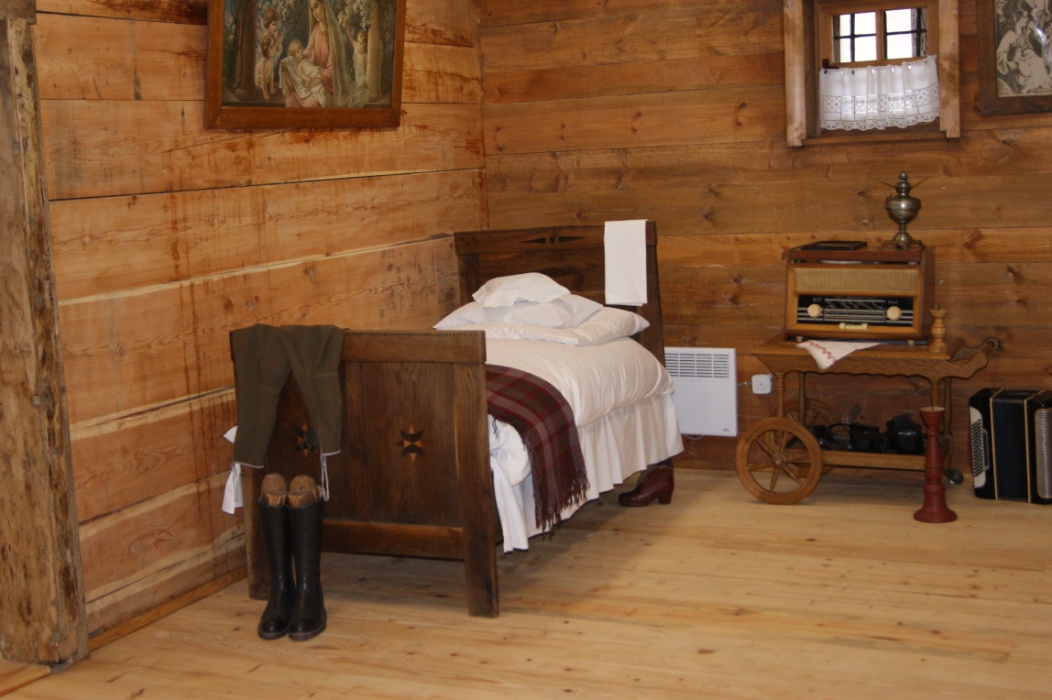 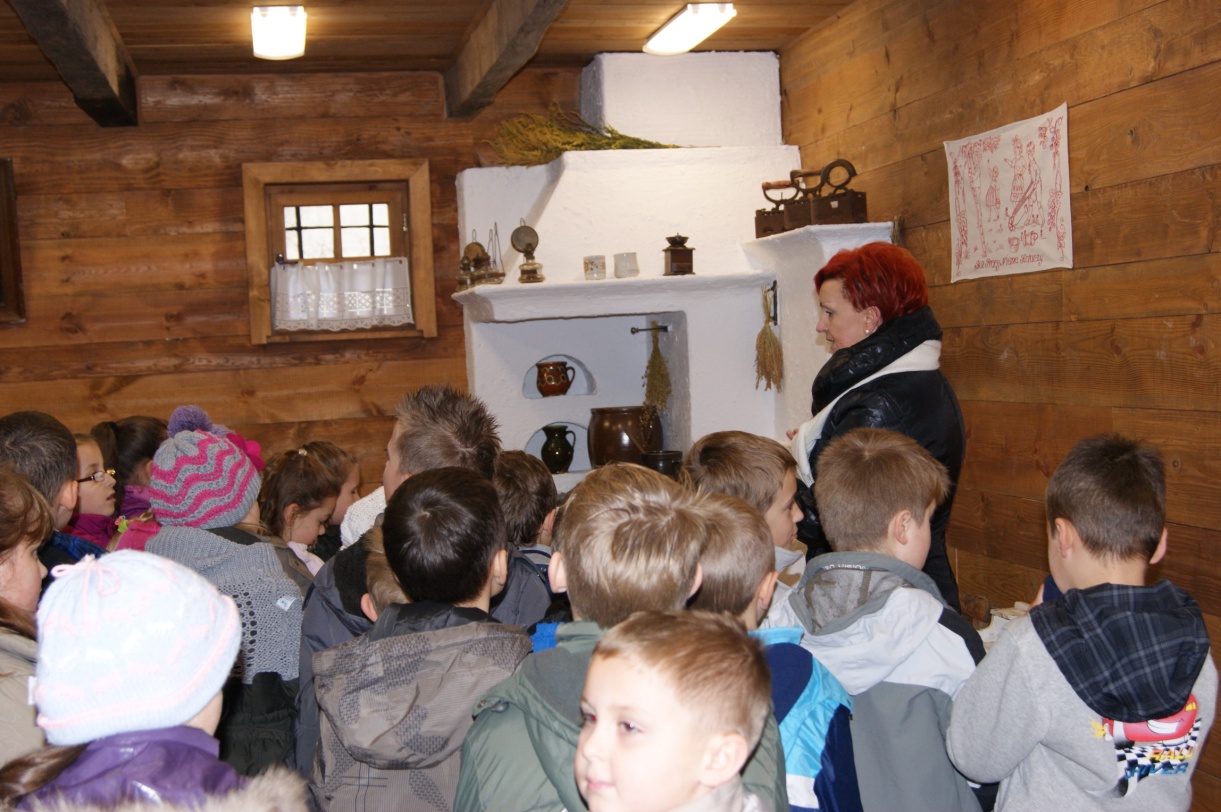 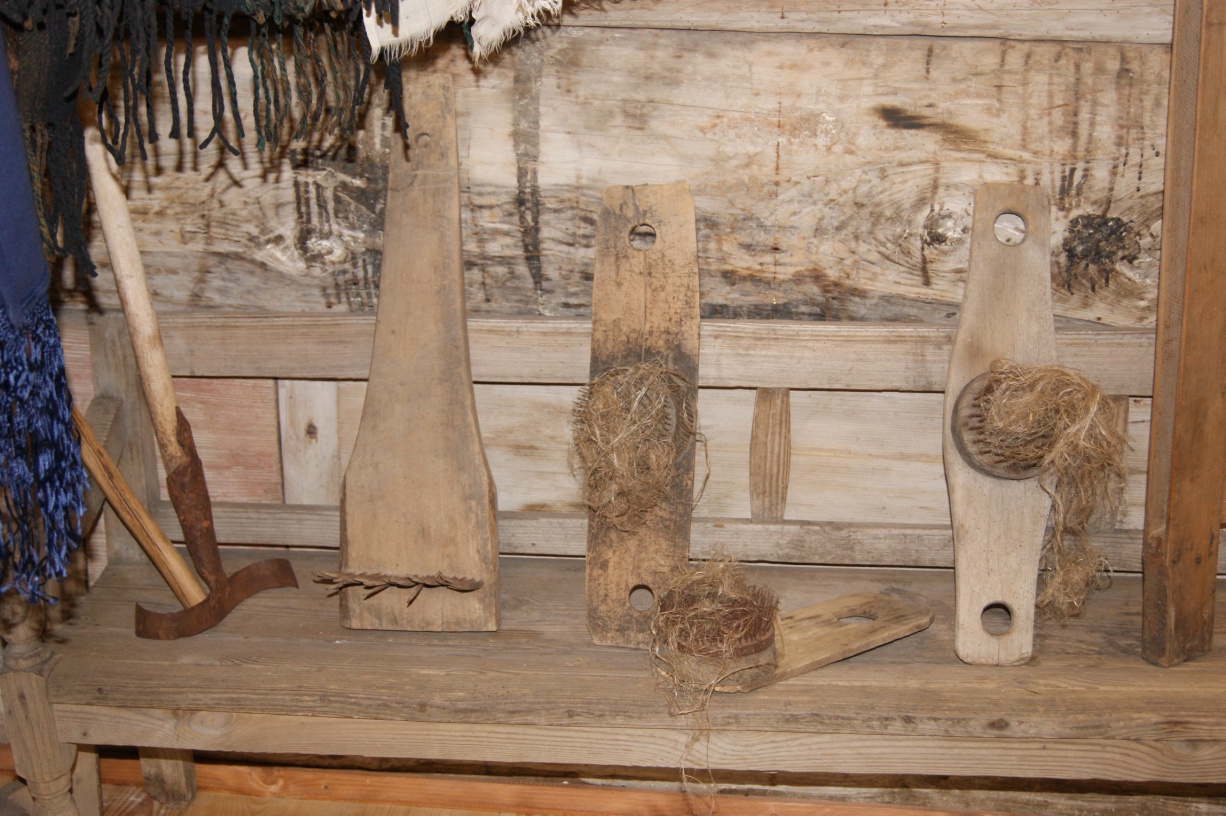 Spichlerz stał się miejscem do którego mieszkańcy gminy chętnie przychodzą. Zgromadzili tu także przedmioty codziennego użytku tworząc muzeum etnograficzne. 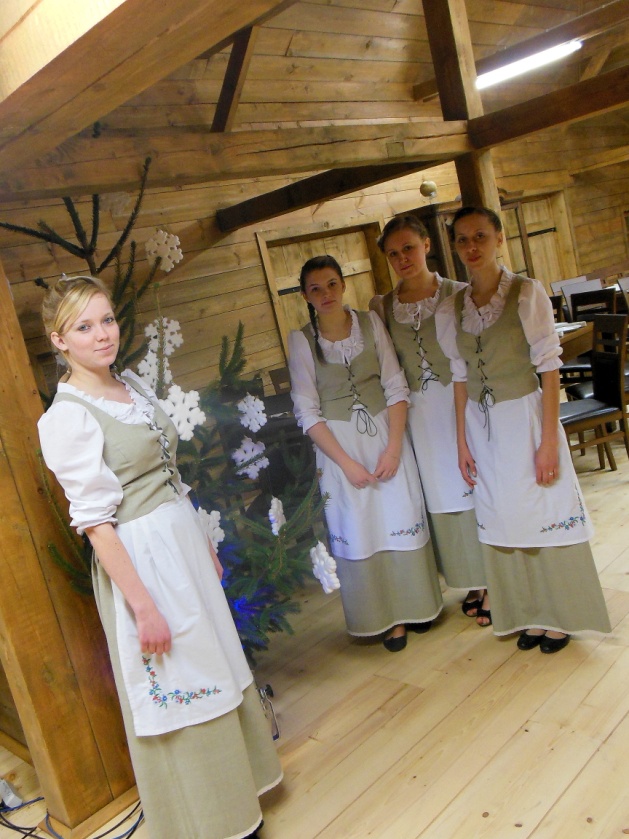 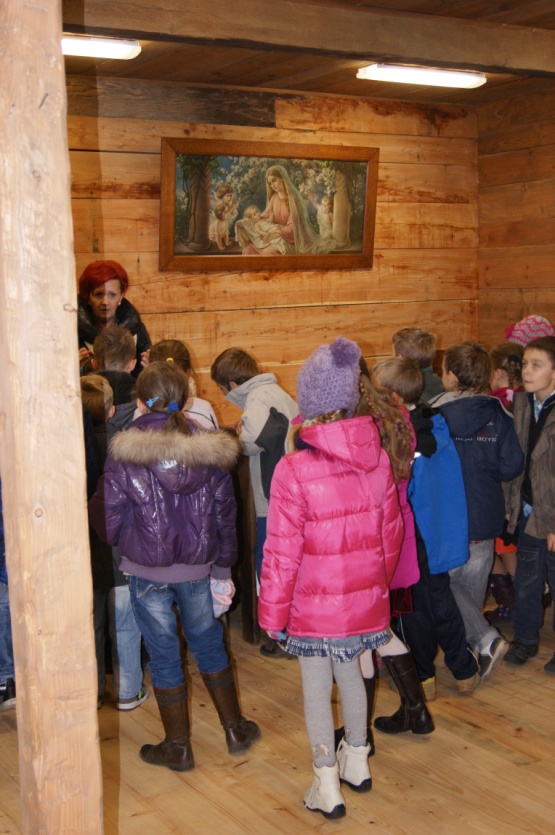 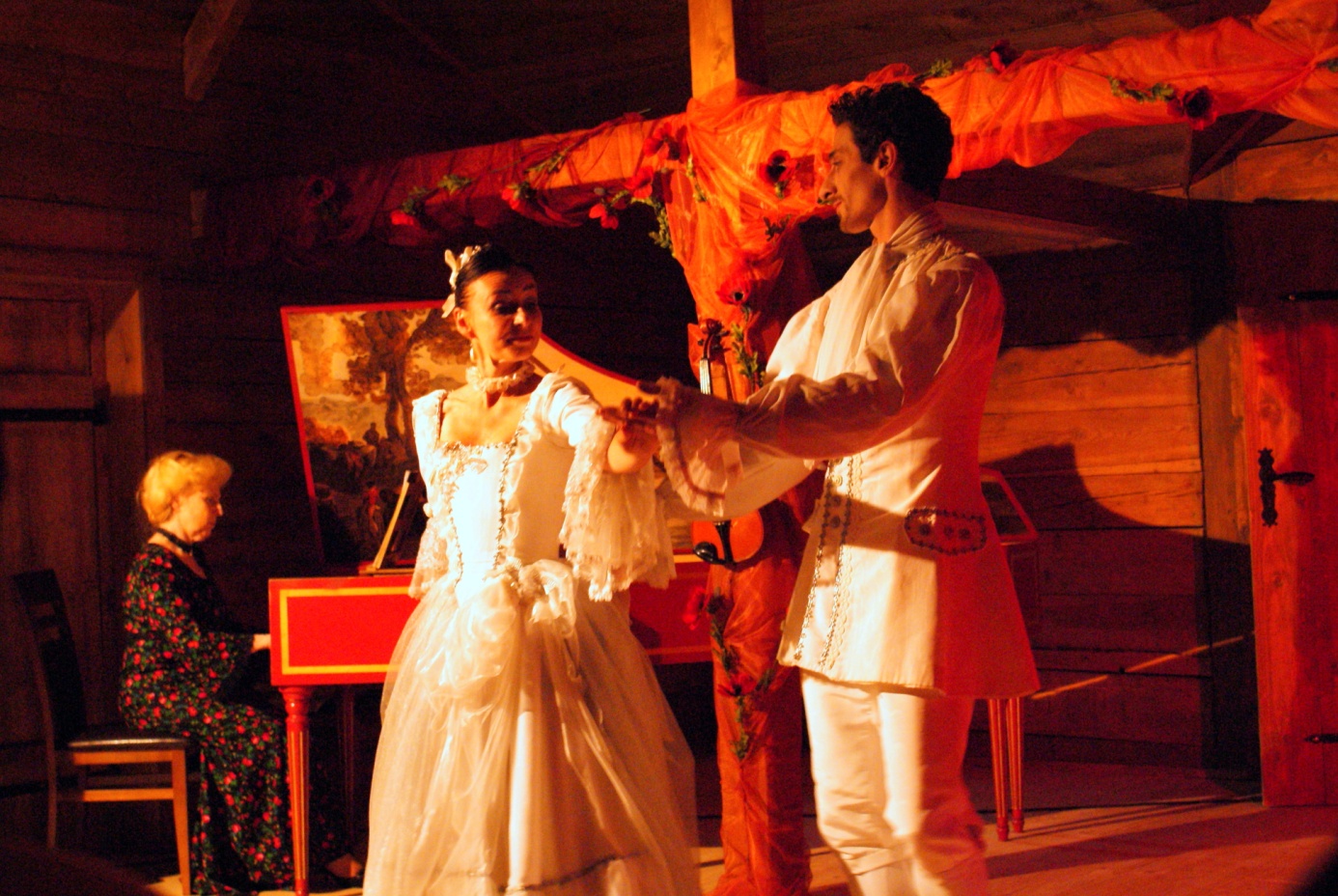 